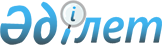 О договоре о проведении внешнего аудита Национального фонда Республики КазахстанПостановление Правительства Республики Казахстан от 31 декабря 2003 года N 1390      Правительство Республики Казахстан постановляет: 

      1. Одобрить прилагаемый проект договора о проведении внешнего аудита Национального фонда Республики Казахстан (далее - Договор). 

      2. Уполномочить Министра финансов Республики Казахстан - Досаева Ерболата Аскарбековича подписать Договор от имени Правительства Республики Казахстан. 

      3. Настоящее постановление вступает в силу со дня подписания.       Премьер-Министр 

      Республики Казахстан 

      Одобрен              

постановлением Правительства   

Республики Казахстан       

от 31 декабря 2003 года N 1390  

Проект     

ДОГОВОР N______ 

О проведении внешнего аудита 

Национального фонда Республики Казахстан город Астана                                   "_"_____ 200_ года       Министерство финансов Республики Казахстан, действующее от имени Правительства Республики Казахстан, на основании Положения  о Министерстве финансов Республики Казахстан, утвержденного постановлением Правительства Республики Казахстан от 3 сентября 2002 года N 962, именуемое в дальнейшем "Заказчик", с одной стороны, и товарищество с ограниченной ответственностью "Эрнст энд Янг Казахстан" (далее - ТОО "Эрнст энд Янг Казахстан"), признанное победителем решением конкурсной комиссии по выбору независимого аудитора, являющееся юридическим лицом по законодательству Республики Казахстан, именуемое в дальнейшем "Аудитор", в лице Партнера, должным образом уполномоченного представителя компании, Ахмед Абу Шаркха, действующего на основании доверенности от 4 декабря 2003 года, с другой стороны, заключили настоящий Договор (далее - Договор) о нижеследующем:  

      1. Предмет Договора       1.1. Аудитор в соответствии с Международными и Казахстанскими Стандартами по Аудиту проведет аудит годовой финансовой отчетности Национального фонда Республики Казахстан (далее - Фонд) за 2003 год и за 2004 год, включая расходы, связанные с управлением Фондом. Цели и задачи внешнего аудита состоят в составлении Аудитором профессионального комментария об эффективности инвестирования финансовых активов Фонда, продуктивном использовании ресурсов, сохранности активов и достижении поставленных целей по состоянию на конец финансового года о полученных средствах и расходах, которые отражены в финансовой отчетности Фонда. 

      Аудиту подлежат: 

      1) отчет о поступлениях и использовании Национального фонда Республики Казахстан; 

      2) годовой отчет о формировании и использовании Национального фонда Республики Казахстан; 

      3) годовой отчет Национального Банка Республики Казахстан о результатах доверительного управления Национальным фондом и финансовая отчетность Национального Банка Республики Казахстан по доверительному управлению Национальным фондом, представляемые в соответствии с Договором о доверительном управлении Национальным фондом Республики Казахстан; 

      4) иные данные по управлению Фондом. 

      Аудиторская проверка включает в себя: 

      выборочное тестирование данных, подтверждающих суммы и иную информацию, содержащиеся в финансовой отчетности; 

      оценку принципов бухгалтерского учета и основных допущений, сделанных руководством Заказчика, а также общей формы представления финансовой отчетности. 

      При проведении аудита необходимо уделить особое внимание следующим вопросам: 

      1) сохранности первичного инвестиционного капитала; 

      2) обеспечению высокого уровня доходности активов в долгосрочной перспективе; 

      3) обеспечению ликвидности активов; 

      4) управлению риском изменения рыночной стоимости активов; 

      5) эффективности управления Фондом; 

      6) составу стабилизационного и сберегательного портфелей Фонда; 

      7) обеспечению независимости рыночной стоимости портфеля от изменений обменного курса; 

      8) эффективности деятельности внешних управляющих; 

      9) оценке работы отобранных кастодианов; 

      10) эффективности использования структурных продуктов; 

      11) проверке правильности расчета среднемесячной рыночной стоимости Фонда и отчислений на доверительное управление; 

      12) сравнительному анализу деятельности Национального Банка Республики Казахстан по доверительному управлению Фондом с деятельностью аналогичных фондов других стран.       1.2. Аудитор также подготовит письмо Заказчику, основанное на проаудированной документации, отражающее любые материальные недостатки и прочие результаты работы и рекомендации по бухгалтерскому учету, осуществлению инвестиционных операций, механизмам внутреннего контроля, которые будут отмечены в процессе выполнения обычного аудита. Это письмо не выражает полную независимую оценку всей структуры внутреннего контроля, его эффективности и операций. 

      Заключение Аудитора, содержащее оговорки или отрицательное мнение по финансовой отчетности Фонда, не освобождает последнего от обязательств, вытекающих из пунктов 2.2. и 4.1.-4.3. настоящего Договора.  

      2. Права и обязанности сторон       2.1. Заказчик имеет право: 

      получать от Аудитора исчерпывающую информацию о требованиях законодательства, касающихся проведения аудита; 

      знакомиться с нормативными правовыми актами, на которых основываются замечания и выводы Аудитора; 

      требовать исполнения обязательств Аудитором в соответствии с условиями настоящего Договора; 

      отказаться от исполнения Договора в одностороннем порядке в случае нарушения или невыполнения Аудитором условий Договора; 

      требовать от Аудитора возмещения убытков, возникших у Заказчика вследствие неисполнения или ненадлежащего исполнения Аудитором своих обязательств по настоящему Договору в соответствии с законодательством Республики Казахстан.       2.2. Заказчик обязуется: 

      создавать благоприятные условия для работы сотрудников Аудитора в процессе реализации ими настоящего Договора; 

      своевременно и в полном объеме представлять необходимую информацию и документацию; 

      не вмешиваться в деятельность Аудитора с целью ограничения круга вопросов, подлежащих аудиту; 

      при наличии у Фонда фактических, потенциальных или известных судебных исков, претензий, иных требований или потенциальных обязательств подробно информировать Аудитора об этих вопросах. При наличии таких вопросов и в случае привлечения Заказчиком профессиональных юристов для оказания содействия, консультирования или защиты Фонда в этих вопросах, по просьбе Аудитора или по собственной инициативе Заказчик может направить таким юристам соответствующие письма с просьбой представить непосредственно Аудитору письменные разъяснения относительно указанных судебных исков, претензий, требований или потенциальных обязательств, а также оценить сумму таких обязательств и вероятность их неблагоприятного исхода; 

      представить Аудитору финансовую отчетность и исходные ведомости и аналитические данные Фонда или обеспечить доступ к ним по запросу Аудитора в отдельно согласованные сроки; 

      в случае, если Аудитор сочтет необходимым получить независимое подтверждение некоторых остатков по расчетам с банками, заказчиками, поставщиками, оказать Аудитору содействие в копировании, распечатке, подготовке и рассылке любой связанной с этим корреспонденции; 

      осуществить оплату предоставленных Аудитором услуг на основании выставленного Аудитором счета в сроки, указанные в п. 4.3. настоящего Договора.       2.3. Аудитор и его сотрудники имеют право: 

      самостоятельно определять методы проведения аудита в рамках аудиторской методики компании ТОО "Эрнст энд Янг Казахстан" и Международных стандартов по аудиту, изданных Международной Федерацией Бухгалтеров; 

      привлекать на договорной основе к участию в проведении аудита специалистов различного профиля в пределах, установленных законодательством Республики Казахстан; 

      проверять по Фонду в полном объеме документацию о его финансовой деятельности, наличие денежных сумм, ценных бумаг, получать разъяснения по возникшим вопросам и дополнительные сведения, необходимые для аудиторской проверки; 

      получать и проверять документы, относящиеся к вышесказанному и включающие в себя, в частности, финансовые учетные регистры и относящиеся к ним данные, протоколы заседаний руководящих и наблюдательных органов, акты о результатах налоговых проверок, договоры и ссудные соглашения, нотариальные акты и документы, относящиеся к капиталу. В некоторых случаях Аудитор будет делать копии таких документов для включения в свой архив по согласованию с Заказчиком.       2.4. Аудитор и его сотрудники обязуются: 

      провести аудит годовой финансовой отчетности Фонда, включая расходы по управлению Фондом, за 2003 год и за 2004 год в соответствии с Международными и Казахстанскими Стандартами Аудита; 

      обеспечить выполнение требований Международных и Казахстанских Стандартов Аудита при проведении аудита; 

      обеспечивать сохранность документов, полученных и составленных в ходе аудита, и не разглашать их содержание без согласия Фонда, за исключением случаев, предусмотренных законодательными актами Республики Казахстан; 

      соблюдать конфиденциальность результатов аудита, а также сведений, полученных при проведении аудита и составляющих предмет коммерческой или иной, охраняемой законодательством, тайны; 

      представить проекты финансовой отчетности и аудиторского отчета по Казахстанским Стандартам  Бухгалтерского Учета и Международным Стандартам Финансовой Отчетности и финальные финансовую отчетность и аудиторский отчет по Казахстанским Стандартам Бухгалтерского Учета и Международным Стандартам Финансовой Отчетности в сроки, указанные в п. 3.5. настоящего Договора.  

      3. Выполнение работ       3.1. Ответственность за ведение бухгалтерского учета и составление Казахстанской и Международной Бухгалтерской Отчетности в соответствии с требованиями казахстанского законодательства лежит на Национальном Банке Республики Казахстан в соответствии с Договором о доверительном управлении Фондом. Это включает в себя должное ведение учетных регистров, обеспечение соответствия операций, учета и отчетности требованиям казахстанского законодательства, установление и поддержание мер внутреннего контроля, последовательное применение учетной политики и обеспечение сохранности средств Фонда.       3.2. Аудит Казахстанской и Международной Бухгалтерской Отчетности будет проводиться Аудитором в соответствии с Международными и Казахстанскими Стандартами Аудита, при этом будет применяться аудиторская методика компании ТОО "Эрнст энд Янг Казахстан", включая принцип существенности и допустимой ошибки по отдельным счетам, группам счетов и операций и по бухгалтерской отчетности в целом.       3.3. В связи со спецификой процесса проведения аудита Аудитор не гарантирует отсутствие в проаудированной финансовой отчетности, подготовленной в соответствии с Казахстанскими Стандартами Бухгалтерского Учета и Международными Стандартами Финансовой Отчетности, существенных ошибок, если информация будет скрыта или не предоставлена в распоряжение Аудитора, что не позволит выявить такие ошибки в обычном ходе аудита. Все выявленные существенные ошибки и иные существенные вопросы, относящиеся к аудиторскому заключению по финансовой отчетности, подготовленной в соответствии с Казахстанскими Стандартами Бухгалтерского Учета и Международными Стандартами Бухгалтерского Учета, будут доведены Совету по управлению Фондом.       3.4. Аудитор осуществляет свою работу на основании первичных документов Фонда и не несет ответственность за их достоверность и действительность, а также за достоверность другой информации, представленной Заказчиком. Заказчик направит Аудитору письменное подтверждение того, что вся информация, представленная им Аудитору в процессе аудита, являлась достоверной и нашедшей отражение в бухгалтерской отчетности. Все рабочие документы (расчеты, а также иные внутренние документы, используемые при подготовке аудиторского заключения), подготавливаемые сотрудниками Аудитора в процессе реализации настоящего Договора, являются собственностью Аудитора. Копии этих документов в случае необходимости могут быть переданы Заказчику по решению Аудитора.       3.5. Сроки представления финансовой отчетности и аудиторского отчета: 

      За 2003 год: 

      25 февраля 2004 года - представление Заказчику Аудитором проектов финансовой отчетности и аудиторского отчета по Казахстанским Стандартам Бухгалтерского Учета и Международным Стандартам Финансовой Отчетности. 

      1 марта 2004 года - представление Заказчику Аудитором финальных финансовой отчетности и аудиторского отчета по Казахстанским Стандартам Бухгалтерского Учета и Международным Стандартам Финансовой Отчетности. 

      За 2004 год: 

      25 февраля 2005 года - представление Заказчику Аудитором проектов финансовой отчетности и аудиторского отчета по Казахстанским Стандартам Бухгалтерского Учета и Международным Стандартам Финансовой Отчетности. 

      1 марта 2005 года - представление Заказчику Аудитором финальных финансовой отчетности и аудиторского отчета по Казахстанским Стандартам Бухгалтерского Учета и Международным Стандартам Финансовой Отчетности.  

      4. Расчеты по Договору       4.1. Стоимость услуг, оказываемых Аудитором, будет основываться на фактически затраченном сотрудниками Аудитора времени и их ставках. 

      В стоимость услуг не будут включаться накладные расходы Аудитора по телефонной, почтовой, телексной и факсимильной связи, связанные с оказанием услуг Заказчику. К общей сумме выставленного счета будет добавлен НДС по действующей ставке и накладные расходы по расчетам, проверенным Заказчиком.       4.2. Бюджет по оплате услуг аудитора, указанных в статье 1 настоящего Договора, согласован в размере: 

      2003 год 11 159 200 тенге; 

      2004 год 12 594 800 тенге. 

      В случае изменения налогового законодательства будут применяться ставки и виды налогов в соответствии с этими изменениями.       4.3. Расчеты между сторонами осуществляются ежегодно на основании выставленного Аудитором счета в течение 5 рабочих дней после его выставления. Оплата производится за счет средств Фонда.  

      5. Порядок сдачи-приемки работ       5.1. По завершении работ Аудитор представляет Заказчику акт сдачи-приемки работ.       5.2. Заказчик обязуется рассмотреть проекты финансовой отчетности и аудиторского отчета по Казахстанским Стандартам Бухгалтерского Учета и Международным Стандартам Финансовой Отчетности и, при отсутствии возражений, подписать и направить Аудитору подписанный акт сдачи-приемки работ или мотивированный отказ от приемки работ.       5.3. В случае мотивированного отказа Заказчика стороны составляют двусторонний акт с перечнем необходимых доработок и сроков их выполнения.       5.4. После подписания сторонами акта сдачи-приемки работ Аудитор выставляет Заказчику счет за предоставленные услуги.  

      6. Ответственность сторон       6.1. Ответственность сторон за неисполнение или ненадлежащее исполнение своих обязательств по настоящему Договору определяется в соответствии с законодательством Республики Казахстан.       6.2. Стороны могут быть освобождены от ответственности по Договору полностью или частично по взаимному соглашению.       6.3. Суммарная ответственность Аудитора в отношении любого нарушения договорных обязательств или профессиональных стандартов качества в результате или в связи с выполнением настоящего проекта будет ограничена 200% от сумм, фактически уплаченных Заказчиком по настоящему проекту, для покрытия любых претензий Заказчика (включая проценты, гонорары адвокатов и расходы), в результате или в связи с выполнением настоящего проекта.  

      7. Форс-мажор       7.1. Стороны освобождаются от ответственности за частичное или полное неисполнение обязательств по Договору, если оно явилось следствием непреодолимой силы, то есть чрезвычайных и непредотвратимых при данных условиях обстоятельствах. 

      Под непреодолимой силой в рамках настоящего Договора понимаются: 

      природные, стихийные бедствия (пожары, наводнения, землетрясения и т.д.); 

      чрезвычайные обстоятельства общественной жизни (военные действия, эпидемии, забастовки и т.д.); 

      запретительные акты государственных органов; 

      а также иные непредвиденные обстоятельства, находящиеся вне контроля сторон.       7.2. Сторона, подвергшаяся действию обстоятельств непреодолимой силы и оказавшаяся вследствие этого не в состоянии выполнить обязательства по Договору, обязана письменно известить об этом другую сторону не позднее трех дней с момента наступления таких обстоятельств. Несвоевременное извещение об обстоятельствах непреодолимой силы лишает сторону права ссылаться на них в качестве оправдания.       7.3. Если обстоятельства, указанные в п. 7.1. Договора, будут длиться более двух месяцев, каждая из сторон вправе расторгнуть Договор полностью или в части. В случае досрочного расторжения Договора Заказчик обязуется оплатить Аудитору фактически проделанную работу в соответствии с процедурой, указанной в п. 4.1.  

      8. Разрешение споров       8.1. В случае возникновения споров или разногласий из условий настоящего Договора Сторона-инициатор должна в письменном виде уведомить другую сторону о сути спора или разногласия.       8.2. Стороны принимают все необходимые меры для урегулирования споров путем переговоров.       8.3. При невозможности урегулирования Сторонами возникших споров или разногласий путем переговоров, споры и разногласия передаются в суд в соответствии с законодательством Республики Казахстан.  

      9. Срок действия Договора       9.1. Договор вступает в силу с момента полного внесения Аудитором суммы равной 1187700 тенге в качестве обеспечения исполнения Договора после подписания его сторонами и действует до полного исполнения сторонами своих обязательств по настоящему Договору.  

      10. Прочие условия       10.1. Заказчик и Аудитор обязуются сохранять конфиденциальность в связи с исполнением обязательств по Договору. Перечень информации и документации, являющихся конфиденциальными, устанавливается по соглашению сторон в соответствии с законодательством Республики Казахстан.       10.2. Конфиденциальная информация, представленная Аудитору или полученная им в связи с выполнением настоящего проекта, не может быть разглашена третьим сторонам ни в устной, ни в письменной форме. Раскрытие этой информации осуществляется в соответствии с законодательством Республики Казахстан после получения предварительного разрешения на это Заказчика.       10.3. Все изменения и дополнения к настоящему Договору действительны при условии, что они совершены в письменной форме и подписаны обеими сторонами. Изменения и дополнения, оформленные надлежащим образом, являются неотъемлемой частью настоящего Договора.       10.4. Заказчик не будет переводить или привлекать профессионального переводчика для перевода аудиторского заключения и/или баланса, отчета о финансовых результатах и их использовании и примечаний к ним с языка, на котором будут представлены указанные документы, на любой другой язык без консультаций с Аудитором относительно точности перевода.       10.5. Настоящий Договор составлен в шести экземплярах, по одному экземпляру для каждой из сторон, при этом все экземпляры имеют одинаковую юридическую силу.       10.6. Настоящий договор составлен на государственном, русском и английском языках, причем все тексты имеют одинаковую силу. В случае разногласий, возникающих из различного толкования положений Договора, применяется русский текст Договора.  

      Юридические адреса и реквизиты сторон: От имени Правительства             От имени ТОО "Эрнст энд 

Республики Казахстан                   Янг Казахстан" ____________ Е. Досаев             ________ Ахмед Абу Шаркх Адрес: Республика Казахстан,       Адрес: Республика Казахстан, 

г. Астана, проспект Победы,        г. Алматы, ул. Фурманова, 240Г 

33/проспект Абая, 52                                    Расчетный счет: 

                                   ABN AMRO Банк Казахстан 

                                   Для Эрнст энд Янг Казахстан 

                                   Р.с N 2467543 код 922 
					© 2012. РГП на ПХВ «Институт законодательства и правовой информации Республики Казахстан» Министерства юстиции Республики Казахстан
				